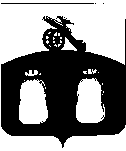 Администрация Бельского районаТверской областиПОСТАНОВЛЕНИЕВ соответствии с Федеральным законом от 07.07.2010 № 210-ФЗ «Об организации предоставления государственных и муниципальных услуг, Устава муниципального образования Тверской области «Бельский район», руководствуясь постановлением Администрации Бельского района Тверской области от 09.11.2018 г. № 158 «Об утверждении Порядка разработки и утверждения административных регламентов предоставления муниципальных услуг в Бельском районе Тверской области», Администрация Бельского районаПОСТАНОВЛЯЕТ:	1. Внести следующее изменение в постановление Администрации Бельского района от 02.06.2017 г. № 76 «Об утверждении Административного регламента предоставления муниципальной услуги «Предоставление земельных участков, находящихся в муниципальной собственности, или земельных участков, государственная собственность на которые не разграничена, на торгах»» (далее – «постановление») (далее -«административный регламент») – абзац 2 п. 67 подраздела II раздела III административного регламента  изложить в следующей редакции:«Максимальный срок выполнения данного административного  действия – 10 календарных дней со дня принятия решения о проведении аукциона по продаже земельного участка либо права на заключение договора аренды земельного участка.»2. Настоящее постановление разместить на официальном сайте Администрации Бельского Тверской области в сети Интернет по адресу: www.belej.ru. 3. Контроль за выполнением настоящего постановления оставляю за собой.И.о. Главы АдминистрацииБельского района                                                                         Г.Н. Иванова«30» 04.2020 г.                            г. Белый                           № 51О внесении изменений в постановление Администрации Бельского района от 02.06.2017 г. № 76 